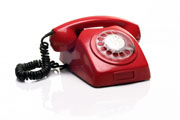 What do I do?Call Experian and explain that you have been unfairly sold the ID fraud element of CreditExpert. Explain how long you have had the policy for and state that there were no checks made to ensure the product was suitable for you and there was no opportunity given to opt out.Why is it important to make notes?	Why is it important to make notes?	Keeping track of your complaint is very important as you may later need to prove that you actually made contact with Experian.Keeping track of your complaint is very important as you may later need to prove that you actually made contact with Experian.Note down…My Experian CreditExpert subscription numberWho I spoke toTime and date of callKey phrases to useKey phrases to use“The ID fraud expenses insurance policy was an optional product –  the T&Cs of the insurance policy state you can cancel within the 14-day cooling off period and customers who threatened to leave CreditExpert service were allowed to cancel the insurance -  but I was not made aware it could be cancelled.”“The ID fraud expenses insurance policy was an optional product –  the T&Cs of the insurance policy state you can cancel within the 14-day cooling off period and customers who threatened to leave CreditExpert service were allowed to cancel the insurance -  but I was not made aware it could be cancelled.”“I believe that in not allowing me to cancel I was unfairly sold.”“I believe that in not allowing me to cancel I was unfairly sold.”“No effort was made to make sure the ID fraud insurance was suitable for my needs when it was bundled with my CreditExpert subscription.”“No effort was made to make sure the ID fraud insurance was suitable for my needs when it was bundled with my CreditExpert subscription.”“I want a full refund on my CreditExpert ID fraud insurance policy and any interest I would have accrued. ““I want a full refund on my CreditExpert ID fraud insurance policy and any interest I would have accrued. “If you are unsuccessfulAsk for the name of the person you spoke to and make a note of the time and the date. Also, ensure that Experian send you a written confirmation of your formal complaint.Key phrase to use	“I wish to make an official complaint, please send me a written notification.”Notes from the phone call